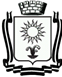 ПОСТАНОВЛЕНИЕАДМИНИСТРАЦИИ  ГОРОДА-КУРОРТА КИСЛОВОДСКАСТАВРОПОЛЬСКОГО КРАЯ   07.07.2017                       город-курорт Кисловодск                        №   645    1О назначении публичных слушаний по предоставлению разрешения на условно разрешенный вид использования земельного участкаРуководствуясь Градостроительным кодексом Российской Федерации, Федеральным законом от 06 октября 2003 года № 131-ФЗ «Об общих принципах организации местного самоуправления в Российской Федерации», Законом Ставропольского края от 02 марта 2005 года № 12-кз «О местном самоуправлении в Ставропольском крае», Уставом городского округа города-курорта Кисловодска, Положением о порядке организации и проведения публичных слушаний в городском округе города-курорта Кисловодска, администрация города-курорта КисловодскаПОСТАНОВЛЯЕТ:1. Назначить публичные слушания по предоставлению разрешения на условно-разрешенный вид использования земельного участка, по предоставлению разрешения на отклонение от предельных параметров разрешенного строительства на 21 июля 2017 года в 15-00 часов в Большом зале администрации города-курорта Кисловодска по заявлениям физических лиц;2. Вынести на публичные слушания, указанные в п.1 настоящего постановления, рассмотрение заявлений:2.1. Акоповой Э.К., адрес земельного участка: г. Кисловодск, бульвар Курортный, 2-К, разрешенное использование земельного участка - «земли населенных пунктов, «под выставочные залы со сменной экспозицией», запрашиваемый вид под «деловое управление, магазины, общественное питание»2.2. Рыбас Е.В., адрес земельного участка: г. Кисловодск, ул. Войкова, 16, разрешенное использование земельного участка – «земли населенных пунктов, «под жилой дом», запрашиваемый вид под «малоэтажная многоквартирная жилая застройка»;2.3. Шмаль Л.М., адрес земельного участка: г. Кисловодск, ул. Красивая, 48-А, разрешенное использование земельного участка – «земли населенных пунктов, «под жилую застройку индивидуальную, под жилое домовладение», запрашиваемый вид под «магазин»;3. Поручить комиссии по землепользованию и застройке городского округа города-курорта Кисловодска:	3.1. организацию и проведение публичных слушаний, указанных в пункте 1 настоящего постановления;	3.2. опубликовать заключение и протокол о результатах проведенных публичных слушаниях в сроки, установленные Положением о порядке организации и проведения публичных слушаний в городском округе города-курорта Кисловодска, в городском общественно-политическом еженедельнике «Кисловодская газета» и на официальном сайте администрации города-курорта Кисловодска в сети Интернет.4. Установить, что расходы, связанные с организацией и проведением публичных слушаний по предоставлению разрешения на условно-разрешенный вид использования земельного участка, несет  физическое лицо, заинтересованное в предоставлении такого разрешения.	5. Опубликовать настоящее постановление в городском общественно-политическом еженедельнике «Кисловодская газета» и на официальном сайте администрации города-курорта Кисловодска в сети Интернет с целью информирования  населения.6. Настоящее постановление вступает в силу со дня подписания.Глава города-курортаКисловодска					    			    А.В. Курбатов